Streetsmart Financial Basics for Nonprofit Managers 3rd Edition,  Thomas A. McLaughlin, John Wiley & Sons, Inc.., 2009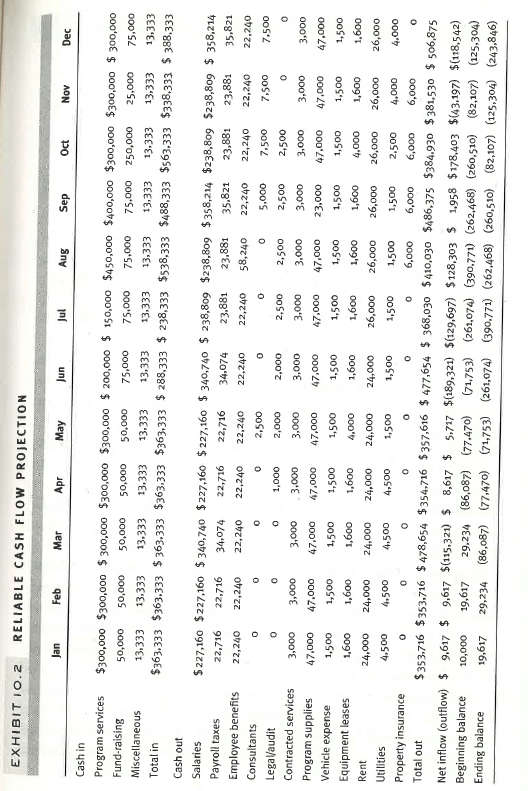 